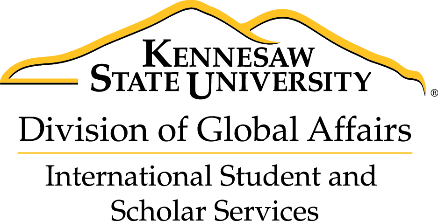 
J-1 Student Intern Mid-Point Program EvaluationIntern’s Name: _______________________________________Dates of Intern’s Program at Kennesaw State University (KSU):_____________________________________KSU Supervisor’s Name:_______________________________Date of Evaluation:___________________________________Is the intern completing the specific tasks and activities assigned? 
Please comment on the intern’s performance thus far.Is the intern progressing satisfactorily towards fulfilling the specific goals and objectives for this program? 
Please comment on the intern’s accomplishments.What knowledge, skills, or new techniques has the intern learned thus far as a result of this program?Which cultural activities have been offered to the student intern thus far? 
Has the student intern participated in these activities?KSU Supervisor’s Name: __________________________________________KSU Supervisor’s Signature: ______________________________  Date: ___________________Intern’s Signature: _____________________________________ Date: ____________________Please return this form to the International Student & Scholar Services Office, ATTN: Lissa Small, 3391 Town Point Drive, MD 9116, Kennesaw, GA 30144, or by email to lsmall@kennesaw.edu. 